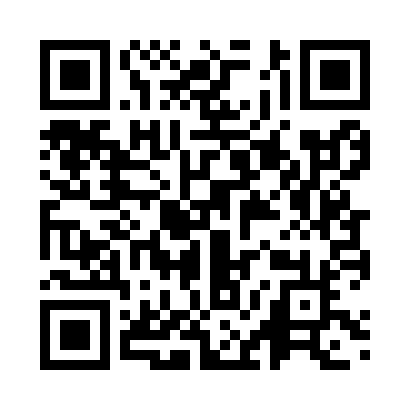 Prayer times for Sinj, CroatiaWed 1 May 2024 - Fri 31 May 2024High Latitude Method: NonePrayer Calculation Method: Muslim World LeagueAsar Calculation Method: ShafiPrayer times provided by https://www.salahtimes.comDateDayFajrSunriseDhuhrAsrMaghribIsha1Wed3:525:4512:514:457:569:432Thu3:505:4412:504:467:589:443Fri3:485:4312:504:467:599:464Sat3:465:4112:504:478:009:485Sun3:445:4012:504:478:019:506Mon3:425:3912:504:478:029:517Tue3:405:3712:504:488:039:538Wed3:385:3612:504:488:059:559Thu3:365:3512:504:488:069:5710Fri3:345:3412:504:498:079:5811Sat3:325:3212:504:498:0810:0012Sun3:305:3112:504:498:0910:0213Mon3:285:3012:504:508:1010:0414Tue3:265:2912:504:508:1110:0615Wed3:255:2812:504:518:1210:0716Thu3:235:2712:504:518:1310:0917Fri3:215:2612:504:518:1410:1118Sat3:195:2512:504:528:1610:1219Sun3:185:2412:504:528:1710:1420Mon3:165:2312:504:528:1810:1621Tue3:145:2212:504:538:1910:1822Wed3:135:2112:504:538:2010:1923Thu3:115:2012:504:538:2110:2124Fri3:095:2012:504:548:2210:2225Sat3:085:1912:504:548:2210:2426Sun3:075:1812:514:548:2310:2627Mon3:055:1712:514:558:2410:2728Tue3:045:1712:514:558:2510:2929Wed3:025:1612:514:558:2610:3030Thu3:015:1612:514:568:2710:3231Fri3:005:1512:514:568:2810:33